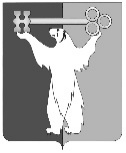 РОССИЙСКАЯ ФЕДЕРАЦИЯКРАСНОЯРСКИЙ КРАЙНОРИЛЬСКИЙ ГОРОДСКОЙ СОВЕТ ДЕПУТАТОВР Е Ш Е Н И ЕО внесении изменений в решение Городского Совета от 29.06.2010 № 27-660 «Об утверждении Положения о порядке и условиях найма жилых помещениях муниципального жилищного фонда коммерческого использования муниципального образования город Норильск»Руководствуясь Жилищным кодексом Российской Федерации, Федеральным законом от 06.10.2003 № 131-ФЗ «Об общих принципах организации местного самоуправления в Российской Федерации», Уставом муниципального образования город Норильск, Городской СоветРЕШИЛ:1. Внести в решение Городского Совета от 29.06.2010 № 27-660 «Об утверждении Положения о порядке и условиях найма жилых помещениях муниципального жилищного фонда коммерческого использования муниципального образования город Норильск» (далее – решение) следующее изменение:- в наименовании решения слово «помещениях» заменить словом «помещений».2. Внести в Положение о порядке и условиях найма жилых помещений муниципального жилищного фонда коммерческого использования муниципального образования город Норильск, утвержденное решением Городского Совета от 29.06.2010 № 27-660 (далее - Положение), следующие изменения:2.1. В абзаце первом подпункта «в» пункта 1.15 Положения слова «на 2014-2016 годы» заменить словами «на соответствующий финансовый год». 2.2. В подпункте «ж» пункта 2.4 Положения слова «и не находящиеся в распоряжении органов, предоставляющих государственные услуги, органов, предоставляющих муниципальные услуги, иных государственных органов, органов местного самоуправления либо подведомственных государственным органам или органам местного самоуправления организаций, участвующих в предоставлении государственных и муниципальных услуг» заменить словами «, за исключением документов, указанных в подпунктах «в», «г» и «е» пункта 2.4.1 настоящего Положения».2.3. Подпункт «к» пункта 2.4 Положения изложить в следующей редакции:«к) письменное согласие совершеннолетних членов семьи гражданина на обработку их персональных данных (в случае отсутствия их подписей в ходатайстве).».2.4. Подпункт «в» пункта 2.4.1 Положения изложить в следующей редакции:«в) сведения, подтверждающие признание семьи малоимущей в соответствии с Законом Красноярского края от 20.06.2006 № 19-4833 «О Порядке определения размера дохода и стоимости имущества в целях признания граждан малоимущими на территория края»;».2.5. В пункте 2.5 Положения слово «четырнадцати» заменить словом «десяти».2.6. Абзац первый пункта 2.6 Положения изложить в следующей редакции:«2.6. В случае непредоставления гражданином документов, указанных в пункте 2.4 настоящего Положения, за исключением документов, указанных в пункте 2.4.1 настоящего Положения, в срок, установленный пунктом 2.5 настоящего Положения, Управление жилищного фонда в течение 3-х рабочих дней с даты истечения установленного срока возвращает ходатайство гражданам, указанным в подпунктах «а», «б», «г» пункта 1.15 настоящего Положения, с письменным уведомлением о непредставлении документов в установленный срок.». 2.7. В абзаце первом пункта 2.11 Положения слова «3-х рабочих дней с даты поступления в Управление жилищного фонда» заменить словами «5-ти рабочих дней с даты издания».2.8. Пункт 2.12 Положения дополнить абзацами третьим, четвертым следующего содержания:«Распоряжение Администрации города Норильска, издаваемое Руководителем Администрации города Норильска или иным уполномоченным им лицом, о предоставлении жилого помещения является основанием для заключения договора найма жилого помещения.Договор найма жилого помещения подлежит заключению сторонами в течение двадцати рабочих дней со дня поступления в Управление жилищного фонда письменного согласия гражданина на подобранный вариант жилого помещения.».2.9. Пункт 2.13 Положения исключить.2.10. В абзаце первом пункта 2.14 Положения слова «в пункте 2.13» заменить словами «в пункте 2.12».2.11. В наименовании раздела 2.1 Положения слова «на 2014-2016 годы» заменить словами «на соответствующий финансовый год». 2.12. В подпункте «в» пункта 2.1.4 Положения слова «и не находящиеся в распоряжении органов, предоставляющих государственные услуги, органов, предоставляющих муниципальные услуги, иных государственных органов, органов местного самоуправления либо подведомственных государственным органам или органам местного самоуправления организаций, участвующих в предоставлении государственных и муниципальных услуг» заменить словами «за исключением документов, указанных в пункте 2.1.4.1 настоящего Положения».2.13. Пункт 2.1.4 Положения дополнить новым абзацем пятым следующего содержания:«г) письменное согласие совершеннолетних членов семьи гражданина на обработку их персональных данных (в случае отсутствия их подписей в ходатайстве).».2.14. Абзац шестой пункта 2.1.4 Положения после слов «в подпунктах «а», «б», «в»» дополнить словами «,«г»».2.15. Подпункт «а» пункта 2.1.4.1 Положения изложить в следующей редакции:«а) сведения, подтверждающие признание семьи малоимущей в соответствии с Законом Красноярского края от 20.06.2006 № 19-4833 «О Порядке определения размера дохода и стоимости имущества в целях признания граждан малоимущими на территория края»;».2.16. В пункте 2.1.5 Положения слова «10-ти» заменить словами «5-ти».2.17. Абзац первый пункта 2.1.7 изложить в следующей редакции:«2.1.7. В случае непредоставления гражданином документов, указанных в пункте 2.1.4 настоящего Положения, за исключением документов, указанных в пункте 2.1.4.1 настоящего Положения, в срок, установленный пунктом 2.1.6 настоящего Положения, Управление жилищного фонда в течение 3-х рабочих дней с даты истечения установленного срока возвращает ходатайство гражданину с письменным уведомлением о непредставлении документов в установленный срок.».2.18. В абзаце первом пункта 2.1.10 Положения слова «3-х рабочих дней с даты поступления в Управление жилищного фонда» заменить словами «5-ти рабочих дней с даты издания». 2.19. Пункт 2.1.11 дополнить абзацем третьим следующего содержания:«Договор найма жилого помещения подлежит заключению между Управлением жилищного фонда и гражданином в течение 20-ти рабочих дней со дня издания распоряжения Администрации города Норильска, издаваемого Руководителем Администрации города Норильска или иным уполномоченным им лицом, о предоставлении жилого помещения коммерческого использования.».2.20. Пункт 2.1.12 исключить.2.21. В пункте 2.1.13, в абзаце втором пункта 2.1.14 Положения слова «в пункте 2.1.12» заменить словами «в пункте 2.1.11».2.22. В абзаце втором пункта 2.1.14 слова «5-ти» заменить словами «3-х».2.23. В подпункте «д» пункта 4.1 Положения слова «и не находящиеся в распоряжении органов, предоставляющих государственные услуги, органов, предоставляющих муниципальные услуги, иных государственных органов, органов местного самоуправления либо подведомственных государственным органам или органам местного самоуправления организаций, участвующих в предоставлении государственных и муниципальных услуг» заменить словами «за исключением документов, указанных в подпунктах «в», «г» и «е» пункта 2.4.1 и пункте 2.1.4.1 настоящего Положения».2.24. Подпункт «в» пункта 4.3.1 Положения изложить в следующей редакции:«в) сведения, подтверждающие признание семьи малоимущей в соответствии с Законом Красноярского края от 20.06.2006 № 19-4833 «О Порядке определения размера дохода и стоимости имущества в целях признания граждан малоимущими на территория края»;».3. Контроль исполнения настоящего решения возложить на председателя комиссии Городского Совета по городскому хозяйству Пестрякова А.А.4. Решение вступает в силу через 10 дней со дня опубликования в газете «Заполярная правда».Глава города Норильска                                                                                               О.Г. Курилов«29» марта 2016 года№ 30/4-664